TEXTOS APROBADOSP9_TA(2021)0460Estadísticas integradas sobre explotaciones agrícolas: contribución de la Unión en el MFP para los años 2021 a 2027 ***IComisión de Agricultura y Desarrollo RuralPE697.858Resolución legislativa del Parlamento Europeo, de 23 de noviembre de 2021, sobre la propuesta de Reglamento del Parlamento Europeo y del Consejo por el que se modifica el Reglamento (UE) 2018/1091 en lo que respecta a la contribución de la Unión para las estadísticas integradas sobre explotaciones agrícolas en el marco financiero 2021-2027 (COM(2021)0477 – C9-0346/2021 – 2021/0270(COD))(Procedimiento legislativo ordinario: primera lectura)El Parlamento Europeo,–	Vista la propuesta de la Comisión al Parlamento Europeo y al Consejo (COM(2021)0477),–	Vistos el artículo 294, apartado 2, y el artículo 338, apartado 1, del Tratado de Funcionamiento de la Unión Europea, conforme a los cuales la Comisión le ha presentado su propuesta (C9-0346/2021),–	Visto el artículo 294, apartado 3, del Tratado de Funcionamiento de la Unión Europea,–	Vistos el acuerdo provisional aprobado por la comisión competente con arreglo al artículo 74, apartado 4, de su Reglamento interno y el compromiso asumido por el representante del Consejo, mediante carta de 8 de noviembre de 2021, de aprobar la Posición del Parlamento Europeo, de conformidad con el artículo 294, apartado 4, del Tratado de Funcionamiento de la Unión Europea,–	Visto el artículo 59 de su Reglamento interno,–	Visto el informe de la Comisión de Agricultura y Desarrollo Rural (A9-0310/2021),1.	Aprueba su Posición en primera lectura que figura a continuación;2.	Pide a la Comisión que le consulte de nuevo si sustituye su propuesta, la modifica sustancialmente o se propone modificarla sustancialmente;3.	Encarga a su presidente que transmita la Posición del Parlamento al Consejo y a la Comisión, así como a los Parlamentos nacionales.P9_TC1-COD(2021)0270Posición del Parlamento Europeo aprobada en primera lectura el 23 de noviembre de 2021 con vistas a la adopción del Reglamento (UE) 2021/... del Parlamento Europeo y del Consejo por el que se modifica el Reglamento (UE) 2018/1091 en lo que respecta a la contribución de la Unión para las estadísticas integradas sobre explotaciones agrícolas en virtud del Reglamento (UE, Euratom) 2020/2093 del Consejo por el que se establece el marco financiero plurianual para el período 2021-2027(Dado que el Parlamento Europeo y el Consejo llegaron a un acuerdo, la posición del Parlamento coincide con el texto del acto legislativo definitivo, el Reglamento (UE) 2021/2269.)Parlamento Europeo2019-2024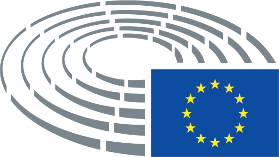 